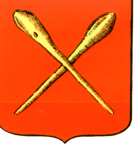 Тульская областьМуниципальное образование город АлексинКонтрольно-счетная палатаЗаключение №35по результатам финансово-экономической экспертизы проекта постановления администрации муниципального образования город Алексин «О внесении изменений в постановление администрации муниципального образования город Алексин от 27.12.2018 года №2905 «Об утверждении муниципальной программы «Развитие местного самоуправления в муниципальном образовании город Алексин»г. Алексин                                                                                                          21 июля 2021 годаОснование для проведения экспертизы: Бюджетный кодекс РФ, Федеральный закон от 07.02.2011 года №6-ФЗ «Об общих принципах организации и деятельности контрольно-счетных органов субъектов Российской Федерации и муниципальных образований», Положение о контрольно-счетной палате муниципального образования город Алексин, утвержденное решением Собрания депутатов муниципального образования город Алексин от 27 октября 2014 года № 3(3).9.Цель экспертизы: оценка обоснованности расходных обязательств муниципального образования город Алексин, утверждаемых проектом постановления администрации муниципального образования город Алексин «О внесении изменений в постановление администрации муниципального образования город Алексин от 27.12.2018 года №2905 «Об утверждении муниципальной программы «Развитие местного самоуправления в муниципальном образовании город Алексин» (далее – Проект постановления).Предмет экспертизы: Проект постановления, материалы и документы финансово-экономических обоснований указанного проекта в части, касающейся расходных обязательств муниципального образования город Алексин.Финансово-экономическая экспертиза Проекта постановления осуществлялась на основании Методики проведения контрольно-счетной палатой муниципального образования город Алексин финансово-экономической экспертизы муниципальных программ, других проектов правовых актов муниципального образования город Алексин в части, касающейся расходных обязательств муниципального образования город Алексин, утвержденной распоряжением председателя контрольно-счетной палаты муниципального образования город Алексин от 11 ноября 2014 года № 46-р/КСП, в соответствии со Стандартом внешнего муниципального финансового контроля «Финансово-экономическая экспертиза проектов муниципальных программ муниципального образования город Алексин», утвержденным распоряжением председателя контрольно-счетной палаты муниципального образования город Алексин от 11.01.2018 года №1-р/КСП. Контрольно-счетная палата города Алексина, рассмотрев представленный Проект постановления, отмечает следующее.Проектом постановления предлагается внесение изменений в муниципальную программу «Развитие местного самоуправления в муниципальном образовании город Алексин» (далее - Программа) в части внутреннего перераспределения расходов в текущем 2021 году. Общий объем финансирования Программы остается неизменным и составит 24 356 200,00 рублей (как и в редакции постановления администрации муниципального образования город Алексин от 30 апреля 2021 года №672), из них 1 983 000,00 рублей за счет средств бюджета Тульской области и 22 373 200,00 рублей за счет средств бюджета муниципального образования. Программные расходы в 2021 году также сохранятся на утвержденном ранее уровне – 4 762 500,00 рублей, в том числе средства регионального бюджета – 492 000,00 рублей, средства местного бюджета –  4 270 500,00 рублей.Проектом постановления запланировано следующее перераспределение средств местного бюджета в рамках подпрограммы 1 «Повышение эффективности деятельности администрации муниципального образования город Алексин»: бюджетные ассигнования в сумме 4 000,00 рублей, ранее предусмотренные на дополнительное профессиональное образование и иные мероприятия по профессиональному развитию работников администрации городского округа, перераспределяются на обеспечение функционирования автоматизированной информационной системы по заполнению и контролю Справок о доходах, расходах, об имуществе и обязательствах имущественного характера в 4 квартале текущего года в связи с тем, что ранее расходы на данные цели были запланированы не в полном объеме.Сокращение ассигнований на повышение квалификации сотрудников стало возможным из-за складывающейся экономии по причине преобладающей дистанционной формы обучения, требующей меньших финансовых затрат. Для проведения оценки обоснованности вносимых изменений в расходные обязательства муниципального образования город Алексин, устанавливаемые Программой, ответственным исполнителем Программы – управлением по организационной, кадровой работе и информационному обеспечению администрации муниципального образования город Алексин были предоставлены коммерческие предложения потенциальных исполнителей.В результате проведенной оценки финансово-экономических обоснований проекта постановления администрации муниципального образования город Алексин «О внесении изменений в постановление администрации муниципального образования город Алексин от 27.12.2018 года №2905 «Об утверждении муниципальной программы «Развитие местного самоуправления в муниципальном образовании город Алексин» (Приложение к заключению) контрольно-счетная палата делает вывод о том, что изменения расходных обязательств являются обоснованными. Ошибки и замечания, требующие устранения, отсутствуют.Председатель контрольно-счетной палаты                                        муниципального образования город Алексин                                                                                           Н.Г. Оксиненко            Приложение к Заключению № 35 от 21 июля  2021 годаОценка финансово-экономических обоснований на предмет обоснованности расходных обязательств муниципального образования город Алексин, утверждаемых проектом постановления администрации муниципального образования город Алексин «О внесении изменений в постановление администрации муниципального образования город Алексин от 27.12.2018 года №2905 «Об утверждении муниципальной программы «Развитие местного самоуправления в муниципальном образовании город Алексин»Наименование критерия оценкиПоказатели критерияДиапазон измере-ния критерия в баллахЗначи-мость (вес) критерия, %Коэффи-циент значимос-тиРешение в баллах по каждому критериюОценка по каждому критериюКритерий концептуального единстваСоответствие целей Программы по Проекту постановления целям и задачам решения вопросов местного значения и определённым полномочиям, установленными Федеральным законом от 06.10.2003 года №131-ФЗ «Об общих принципах организации местного самоуправления в Российской Федерации», Уставом муниципального образования город Алексин.от 0 до 510,00,150,5Критерий обусловленности предоставления средств бюджета муниципального образования в соответствующем финансовом году Дополнительные расходы за счет средств местного бюджета не планируются.от 0 до 1520,00,2153,0Критерий корректности определения мероприятий и  ожидаемых результатов, показателей, индикаторов целям, задачам Соответствие мероприятий, ожидаемых результатов, показателей, индикаторов целям и задачам Программы по Проекту постановления.от 0 до 1015,00,15101,5Критерий обоснованности расходов по объемам финансирования каждого мероприятия Коммерческие предложения потенциальных исполнителей.от 0 до 7055,00,557038,5Итоговый результат оценкиИтоговый результат оценкиИтоговый результат оценкиИтоговый результат оценкиИтоговый результат оценкиИтоговый результат оценки10,9  (43,5/4)